5. melléklet az 5/2015. (II.23.) Önkormányzati Rendelethez EGÉSZSÉGI ÁLLAPOTRA VONATKOZÓ IGAZOLÁS(a háziorvos, kezelőorvos tölti ki)Név (születési név): ..............................................................................................................................................Születési hely, idő: ...............................................................................................................................................Lakóhely: ..............................................................................................................................................................Társadalombiztosítási Azonosító Jel: ...................................................................................................................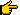 1. Házi segítségnyújtás, jelzőrendszeres házi segítségnyújtás, támogató szolgáltatás és nappali ellátás (idős, fogyatékos, demens személyek részére) igénybevétele esetén
(házi segítségnyújtás, jelzőrendszeres házi segítségnyújtás esetében az 1.1. pontot nem kell kitölteni):1. Házi segítségnyújtás, jelzőrendszeres házi segítségnyújtás, támogató szolgáltatás és nappali ellátás (idős, fogyatékos, demens személyek részére) igénybevétele esetén
(házi segítségnyújtás, jelzőrendszeres házi segítségnyújtás esetében az 1.1. pontot nem kell kitölteni):1. Házi segítségnyújtás, jelzőrendszeres házi segítségnyújtás, támogató szolgáltatás és nappali ellátás (idős, fogyatékos, demens személyek részére) igénybevétele esetén
(házi segítségnyújtás, jelzőrendszeres házi segítségnyújtás esetében az 1.1. pontot nem kell kitölteni):1. Házi segítségnyújtás, jelzőrendszeres házi segítségnyújtás, támogató szolgáltatás és nappali ellátás (idős, fogyatékos, demens személyek részére) igénybevétele esetén
(házi segítségnyújtás, jelzőrendszeres házi segítségnyújtás esetében az 1.1. pontot nem kell kitölteni):1. Házi segítségnyújtás, jelzőrendszeres házi segítségnyújtás, támogató szolgáltatás és nappali ellátás (idős, fogyatékos, demens személyek részére) igénybevétele esetén
(házi segítségnyújtás, jelzőrendszeres házi segítségnyújtás esetében az 1.1. pontot nem kell kitölteni):1. Házi segítségnyújtás, jelzőrendszeres házi segítségnyújtás, támogató szolgáltatás és nappali ellátás (idős, fogyatékos, demens személyek részére) igénybevétele esetén
(házi segítségnyújtás, jelzőrendszeres házi segítségnyújtás esetében az 1.1. pontot nem kell kitölteni):1.1. önellátásra vonatkozó megállapítások:1.1. önellátásra vonatkozó megállapítások:1.1. önellátásra vonatkozó megállapítások:1.1. önellátásra vonatkozó megállapítások:1.1. önellátásra vonatkozó megállapítások:1.1. önellátásra vonatkozó megállapítások:önellátásra képes □önellátásra képes □részben képes □részben képes □segítséggel képes □segítséggel képes □1.2. szenved-e krónikus betegségben:1.2. szenved-e krónikus betegségben:1.2. szenved-e krónikus betegségben:1.2. szenved-e krónikus betegségben:1.2. szenved-e krónikus betegségben:1.2. szenved-e krónikus betegségben:1.3. fogyatékosság típusa (hallássérült, látássérült, mozgássérült, értelmi sérült) és mértéke:1.3. fogyatékosság típusa (hallássérült, látássérült, mozgássérült, értelmi sérült) és mértéke:1.3. fogyatékosság típusa (hallássérült, látássérült, mozgássérült, értelmi sérült) és mértéke:1.3. fogyatékosság típusa (hallássérült, látássérült, mozgássérült, értelmi sérült) és mértéke:1.3. fogyatékosság típusa (hallássérült, látássérült, mozgássérült, értelmi sérült) és mértéke:1.3. fogyatékosság típusa (hallássérült, látássérült, mozgássérült, értelmi sérült) és mértéke:1.4. rendszeres orvosi ellenőrzés szükséges-e:1.4. rendszeres orvosi ellenőrzés szükséges-e:1.4. rendszeres orvosi ellenőrzés szükséges-e:1.4. rendszeres orvosi ellenőrzés szükséges-e:1.4. rendszeres orvosi ellenőrzés szükséges-e:1.4. rendszeres orvosi ellenőrzés szükséges-e:1.5. gyógyszerek adagolásának ellenőrzése szükséges-e:                  □1.5. gyógyszerek adagolásának ellenőrzése szükséges-e:                  □1.5. gyógyszerek adagolásának ellenőrzése szükséges-e:                  □1.5. gyógyszerek adagolásának ellenőrzése szükséges-e:                  □1.5. gyógyszerek adagolásának ellenőrzése szükséges-e:                  □1.5. gyógyszerek adagolásának ellenőrzése szükséges-e:                  □1.6. szenvedett-e fertőző betegségben 6 hónapon belül:                    □1.6. szenvedett-e fertőző betegségben 6 hónapon belül:                    □1.6. szenvedett-e fertőző betegségben 6 hónapon belül:                    □1.6. szenvedett-e fertőző betegségben 6 hónapon belül:                    □1.6. szenvedett-e fertőző betegségben 6 hónapon belül:                    □1.6. szenvedett-e fertőző betegségben 6 hónapon belül:                    □1.7. egyéb megjegyzések:1.7. egyéb megjegyzések:1.7. egyéb megjegyzések:1.7. egyéb megjegyzések:1.7. egyéb megjegyzések:1.7. egyéb megjegyzések:2. Jelzőrendszeres házi segítségnyújtás igénybevételére vonatkozóan igazolom, hogy egészségi állapota alapján a jelzőrendszeres házi segítségnyújtás biztosítása2. Jelzőrendszeres házi segítségnyújtás igénybevételére vonatkozóan igazolom, hogy egészségi állapota alapján a jelzőrendszeres házi segítségnyújtás biztosítása2. Jelzőrendszeres házi segítségnyújtás igénybevételére vonatkozóan igazolom, hogy egészségi állapota alapján a jelzőrendszeres házi segítségnyújtás biztosítása2. Jelzőrendszeres házi segítségnyújtás igénybevételére vonatkozóan igazolom, hogy egészségi állapota alapján a jelzőrendszeres házi segítségnyújtás biztosítása2. Jelzőrendszeres házi segítségnyújtás igénybevételére vonatkozóan igazolom, hogy egészségi állapota alapján a jelzőrendszeres házi segítségnyújtás biztosítása2. Jelzőrendszeres házi segítségnyújtás igénybevételére vonatkozóan igazolom, hogy egészségi állapota alapján a jelzőrendszeres házi segítségnyújtás biztosításaindokolt □nem indokolt □nem indokolt □nem indokolt □nem indokolt □nem indokolt □3. Átmeneti elhelyezés (az éjjeli menedékhely kivételével), ápolást-gondozást nyújtó, rehabilitációs intézmények, lakóotthon esetén3. Átmeneti elhelyezés (az éjjeli menedékhely kivételével), ápolást-gondozást nyújtó, rehabilitációs intézmények, lakóotthon esetén3. Átmeneti elhelyezés (az éjjeli menedékhely kivételével), ápolást-gondozást nyújtó, rehabilitációs intézmények, lakóotthon esetén3. Átmeneti elhelyezés (az éjjeli menedékhely kivételével), ápolást-gondozást nyújtó, rehabilitációs intézmények, lakóotthon esetén3. Átmeneti elhelyezés (az éjjeli menedékhely kivételével), ápolást-gondozást nyújtó, rehabilitációs intézmények, lakóotthon esetén3. Átmeneti elhelyezés (az éjjeli menedékhely kivételével), ápolást-gondozást nyújtó, rehabilitációs intézmények, lakóotthon esetén3.1. esettörténet (előzmények az egészségi állapotra vonatkozóan):3.1. esettörténet (előzmények az egészségi állapotra vonatkozóan):3.1. esettörténet (előzmények az egészségi állapotra vonatkozóan):3.1. esettörténet (előzmények az egészségi állapotra vonatkozóan):3.1. esettörténet (előzmények az egészségi állapotra vonatkozóan):3.1. esettörténet (előzmények az egészségi állapotra vonatkozóan):3.2. teljes diagnózis (részletes felsorolással, BNO kóddal):3.2. teljes diagnózis (részletes felsorolással, BNO kóddal):3.2. teljes diagnózis (részletes felsorolással, BNO kóddal):3.2. teljes diagnózis (részletes felsorolással, BNO kóddal):3.2. teljes diagnózis (részletes felsorolással, BNO kóddal):3.2. teljes diagnózis (részletes felsorolással, BNO kóddal):3.3. prognózis (várható állapotváltozás):3.3. prognózis (várható állapotváltozás):3.3. prognózis (várható állapotváltozás):3.3. prognózis (várható állapotváltozás):3.3. prognózis (várható állapotváltozás):3.3. prognózis (várható állapotváltozás):3.4. ápolási-gondozási igények:3.4. ápolási-gondozási igények:3.4. ápolási-gondozási igények:3.4. ápolási-gondozási igények:3.4. ápolási-gondozási igények:3.4. ápolási-gondozási igények:3.5. speciális diétára szorul-e:3.5. speciális diétára szorul-e:3.5. speciális diétára szorul-e:3.5. speciális diétára szorul-e:3.5. speciális diétára szorul-e:3.5. speciális diétára szorul-e:3.6. szenvedélybetegségben szenved-e:3.6. szenvedélybetegségben szenved-e:3.6. szenvedélybetegségben szenved-e:3.6. szenvedélybetegségben szenved-e:3.6. szenvedélybetegségben szenved-e:3.6. szenvedélybetegségben szenved-e:3.7. pszichiátriai megbetegedésben szenved-e:3.7. pszichiátriai megbetegedésben szenved-e:3.7. pszichiátriai megbetegedésben szenved-e:3.7. pszichiátriai megbetegedésben szenved-e:3.7. pszichiátriai megbetegedésben szenved-e:3.7. pszichiátriai megbetegedésben szenved-e:3.8. fogyatékosságban szenved-e (típusa, mértéke):3.8. fogyatékosságban szenved-e (típusa, mértéke):3.8. fogyatékosságban szenved-e (típusa, mértéke):3.8. fogyatékosságban szenved-e (típusa, mértéke):3.8. fogyatékosságban szenved-e (típusa, mértéke):3.8. fogyatékosságban szenved-e (típusa, mértéke):3.9. idősotthoni ellátás esetén demenciában szenved-e:3.9. idősotthoni ellátás esetén demenciában szenved-e:3.9. idősotthoni ellátás esetén demenciában szenved-e:3.9. idősotthoni ellátás esetén demenciában szenved-e:3.9. idősotthoni ellátás esetén demenciában szenved-e:3.9. idősotthoni ellátás esetén demenciában szenved-e:3.10. gyógyszerszedés gyakorisága, várható időtartama (pl. végleges, időleges stb.), valamint az igénybevétel időpontjában szedett gyógyszerek köre:3.10. gyógyszerszedés gyakorisága, várható időtartama (pl. végleges, időleges stb.), valamint az igénybevétel időpontjában szedett gyógyszerek köre:3.10. gyógyszerszedés gyakorisága, várható időtartama (pl. végleges, időleges stb.), valamint az igénybevétel időpontjában szedett gyógyszerek köre:3.10. gyógyszerszedés gyakorisága, várható időtartama (pl. végleges, időleges stb.), valamint az igénybevétel időpontjában szedett gyógyszerek köre:3.10. gyógyszerszedés gyakorisága, várható időtartama (pl. végleges, időleges stb.), valamint az igénybevétel időpontjában szedett gyógyszerek köre:3.10. gyógyszerszedés gyakorisága, várható időtartama (pl. végleges, időleges stb.), valamint az igénybevétel időpontjában szedett gyógyszerek köre: háziorvos (kezelőorvos) egyéb megjegyzései: háziorvos (kezelőorvos) egyéb megjegyzései: háziorvos (kezelőorvos) egyéb megjegyzései: háziorvos (kezelőorvos) egyéb megjegyzései: háziorvos (kezelőorvos) egyéb megjegyzései: háziorvos (kezelőorvos) egyéb megjegyzései:Dátum:Dátum:Dátum:Orvos aláírása:Orvos aláírása:P. H.(szükség esetén külön melléklet csatolható az igazoláshoz)